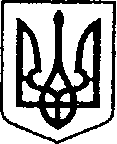 УКРАЇНАЧЕРНІГІВСЬКА ОБЛАСТЬН І Ж И Н С Ь К А    М І С Ь К А    Р А Д А31 сесія VIIІ скликанняР І Ш Е Н Н Явід  20 червня 2023 р.                   м. Ніжин	                        № 63-31/2023Відповідно до статей 25, 26, 42, 59, 60, 73 Закону України «Про місцеве самоврядування в Україні», частини 6 статті 12 Закону України «Про приватизацію державного та комунального майна», Регламенту Ніжинської міської ради Чернігівської області, затвердженого рішенням Ніжинської міської ради від 27 листопада 2020 року № 3-2/2020 (зі змінами), враховуючи лист комунального підприємства «Оренда комунального майна» від 16 травня 2023 року № 131, Ніжинська міська рада вирішила:1. Скасувати рішення Ніжинської міської ради від 11 жовтня 2022 року      № 10-25/2022 «Про приватизацію комплексу нежитлових будівель, загальною площею 676,8 кв.м., розташованих за адресою: місто Ніжин, вулиця Толстого Л., будинок 52а», відповідно до частини 6 статті 12 Закону України «Про приватизацію державного та комунального майна».2. Скасувати рішення Ніжинської міської ради від 11 жовтня 2022 року       № 9-25/2022 «Про включення до переліку об’єктів комунальної власності Ніжинської територіальної громади, що підлягають приватизації у 2022 році, комплексу нежитлових будівель, розташованих за адресою: місто Ніжин, вулиця Толстого Л., будинок 52а». 3. Управлінню комунального майна та земельних відносин Ніжинської міської ради здійснити відповідні дії щодо припинення приватизації визначеного майна комунальної власності  Ніжинської міської територіальної громади відповідно до вимог чинного законодавства.4. Начальнику відділу комунального майна Управління комунального майна та земельних відносин Ніжинської міської ради Чернігівської області Чернеті О. О. забезпечити оприлюднення даного рішення на офіційному сайті Ніжинської міської ради Чернігівської області протягом п’яти робочих днів після його прийняття.5. Організацію виконання даного рішення покласти на першого заступника міського голови з питань діяльності виконавчих органів ради Вовченка Ф. І., начальника Управління комунального майна та земельних відносин Ніжинської міської ради Чернігівської області Онокало І. А. 6. Контроль даного рішення покласти на постійну комісію міської ради з житлово-комунального господарства, комунальної власності, транспорту і зв’язку та енергозбереження (голова комісії – Дегтяренко В. М.).Міський голова			      	                             Олександр КОДОЛАПро скасування  рішення Ніжинської міської ради від 11 жовтня 2022 року № 9-25/2022 та №10-25/2022